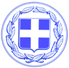                       Κως, 18 Ιουλίου 2016ΔΕΛΤΙΟ ΤΥΠΟΥΑπό το Γραφείο Τύπου του Δήμου Κω, εκδόθηκε η ακόλουθη ανακοίνωση:‘’ Οι δήθεν ‘’καταγγελίες’’ των υπολειμμάτων του ‘’Οράματος’’ όχι μόνο δεν ευσταθούν αλλά είναι ψευδείς και ανυπόστατες.Όλοι οι διαγωνισμοί αλλά και οι διοικητικές πράξεις του Δήμου, αναρτώνται όχι μόνο στη Διαύγεια αλλά και στην ιστοσελίδα του Δήμου Κω.Ο νόμος προβλέπει ότι όταν ένας διαγωνισμός αποβεί άκαρπος, για ποσά μέχρι 15.000 ευρώ, αναζητούνται προσφορές και διενεργείται ένας πρόχειρος διαγωνισμός για να ανατεθεί το έργο του διαγωνισμού.Αυτό έγινε και με το διαγωνισμό της συντήρησης κλιματιστικών, ο οποίος βέβαια σε καμία περίπτωση δεν αφορά ανάθεση ύψους 45.000 ευρώ, όπως ψευδώς και παραπλανητικά ισχυρίζεται το ‘’Όραμα-Εφιάλτης’’.Αυτό είχε κάνει κατά κόρον  η δημοτική αρχή του κ.Καϊσερλη που μόνο για την αντίστοιχη περίοδο 2011-2012 είχε σωρεία απ’ ευθείας αναθέσεων για δε τα κλιματιστικά είχε διαθέσει στις απ’ ευθείας αναθέσεις ποσό ύψους 11.461,32 ευρώ με την εταιρεία Παντελίκιζη να έχει το μεγαλύτερο ποσό, ενδεικτικά δε για το έτος 2013, με την υπ.αρ. 862 απόφαση στις 22/7/2013  είχε αναθέσει στην εταιρεία «IGLOO THERM ΝΙΚΟΛΑΟΣ & ΜΙΧΑΗΛ ΠΑΝΤΕΛΙΚΙΖΗΣ Ο.Ε.» ΚΛΙΜΑΤΙΣΜΟΣ ΨΥΞΗ ΕΞΑΕΡΙΣΜΟΣ την εργασία « Συντήρηση των κλιματιστικών & ψυκτικών μηχανημάτων σε κτίρια ευθύνης του Δήμου ΚΩ, αντί του ποσού των 8.532 ευρώ.Την αντίστοιχη περίοδο (2014-2015) για συντηρήσεις των κλιματιστικών του δήμου διατέθηκαν 2.088,00 ευρώ και για τα δημοτικά σφαγεία 2.616,96 ευρώ.Και στις δύο περιπτώσεις μετά από τη διαδικασία διαγωνισμών που απέβησαν άκαρποι, με απόφαση του Δ.Σ. έγινε διαδικασία για απ’ ευθείας ανάθεση στην οποία προσήλθε ΜΟΝΟ η εταιρεία IGLOO THERM.Η λάσπη του Οράματος έχει ως στόχο την κ. Παντελίκιζη, η ηθική ακεραιότητα της οποίας δεν αμφισβητείται από κανέναν.Οφείλουν να ντρέπονται, ιδιαίτερα αυτοί που λεηλάτησαν το Δήμο.Η Νέα Δημοτική Αρχή τηρεί τη νομιμότητα και τη διαφάνεια. Όποιος εγείρει την παραμικρή αμφισβήτηση, μπορεί να απευθυνθεί στη Δικαιοσύνη. Στη Δικαιοσύνη άλλωστε βρίσκονται πολλές από τις υποθέσεις διαχείρισης της προηγούμενης δημοτικής αρχής και θα βρεθούν και άλλες.Το νοσηρό κλίμα και η εκστρατεία λάσπης, δεν υπάρχει περίπτωση να μείνουν ατιμώρητα. Ο Δήμαρχος Κω είχε δώσει προθεσμία 10 ημερών στο ‘’Όραμα’’ να καταθέσει στοιχεία που να τεκμηριώνουν τους άθλιος υπαινιγμούς τους και τις συκοφαντικές τους καταγγελίες για το θέμα του διαγωνισμού για το Φεστιβάλ Φιλαρμονικών.Φυσικά κανένα στοιχείο δεν κατέθεσαν ούτε είχαν το σθένος να πάνε στη Δικαιοσύνη. Γιατί δεν είναι μόνο συκοφάντες είναι και θρασύδειλοι.Εντός της εβδομάδας, ο Δήμαρχος Κω θα ζητήσει ο ίδιος από τον Εισαγγελέα να διερευνήσει την υπόθεση. Γιατί καθαρός ουρανός, αστραπές δεν φοβάται.Όταν αποδειχθεί από την εισαγγελική έρευνα ότι τηρήθηκαν όλες οι νόμιμες διαδικασίες, τότε αυτοί που εκπροσωπούν το ‘’Όραμα’’ θα αντιμετωπίσουν τις συνέπειες που προβλέπει ο νόμος.Γιατί εμείς αυτό που λέμε , το εννοούμε απόλυτα.’Γραφείο Τύπου Δήμου Κω